NANDA FARADINA NPM. 191434101ABSTRAK  	Penelitian pengembangan ini bertujuan untuk mengembangkan media Dakota pada materi  KPK yang layak digunakan pada proses pembelajaran. Penelitian ini merupakan jenis penelitian pengembangan (Research and Development) dengan menggunakan prosedur pengembangan 4D yang dikembangkan oleh Thiagarajan. Pada penelitian ini, peneliti melaksanakan prosedur pengembangan 4D hanya sampai pada tahap 3, yaitu define, karena fokus dari penelitian ini hanya untuk mengembangkan media Dakota pada materi  KPK yang layak untuk digunakan pada proses pembelajaran. Instrumen yang digunakan untuk mengumpulkan data adalah angket atau kuesioner yang diberikan kepada validator, yaitu validator ahli media, validator ahli materi dan validator ahli pembelajaran. Berdasarkan hasil validasi dari validator ahli media didapatkan skor sebesar 92. Dari hasil validasi ahli materi didapatkan nilai sebesar 97, dan dari hasil validasi ahli Guru didapatkan nilai sebesar 95. Rata-rata nilai yang didapatkan dari keseluruhan penilaian ketiga validator ahli, yaitu 94,6. Merunut kriteria skor penilaian, maka dapat dikatakan bahwa media Dakota pada materi  KPK yang dikembangkan Sangat Valid/Sangat Layak untuk digunakan pada proses pembelajaran.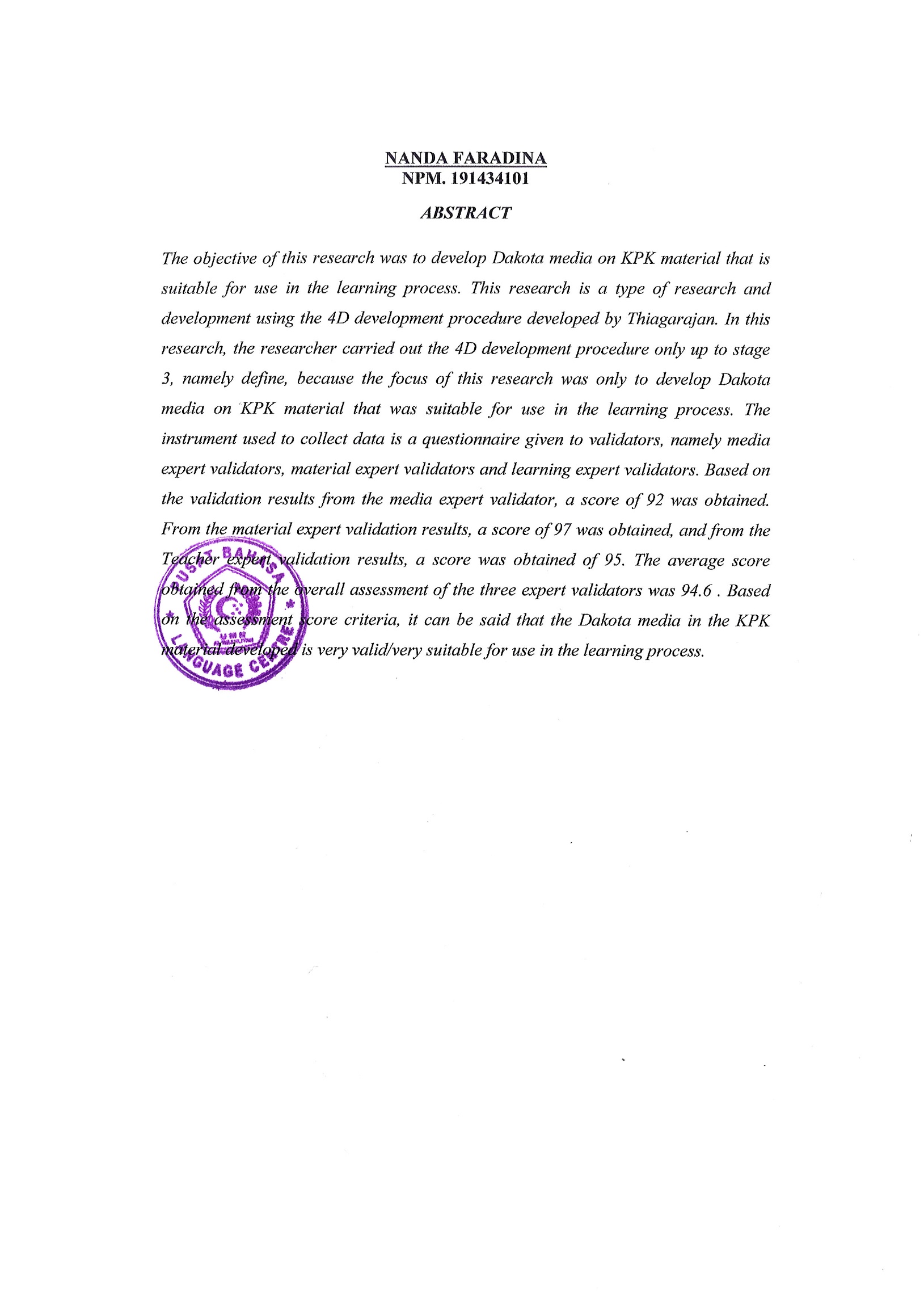 